График  работы социального педагога Кочоровой Д.В.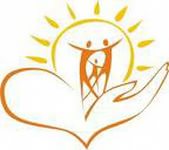 на 2016-2017 учебный год(каб. № 111)Сопровождение учащихся 1-11 классДеньВремя приемаПонедельник09.00 - 16.00Вторник09.00 -16.00Среда09.00 -16.00Четверг09.00 -18.00Пятница09.00 -16.00